VAISHALI 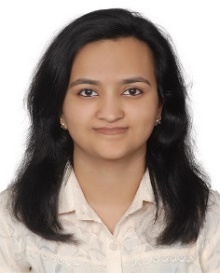 E-mail: vaishali..381631@freemail.com Motivated web developer dedicated to building and optimizing the performance of user-centric web and mobile applications.Aspire to work in a professional environment utilizing my knowledge and skills, to accomplish Company’s Goals & Strategies through commitment & hard work.Web Developer	June 2017 – CurrentAL ASAS IT, Sharjah, UAEWork collaboratively with clients and senior developers to develop web projects.Develop concepts, control project flow and ensure deliverable milestones are met.Develop mobile apps for the existing web applications.Develop websites that have consistent look and feel with back-end server code.Perform maintenance and updates to existing client Websites.Provide technical support to end users and solve operating issues.Developed an ecommerce online store with WordPress.Web Design Intern	June 2015 – Sept 2015Hamza Al Hashmi Management, DubaiWorked as part of a team, carrying out ad-hoc tasks as requested by the senior management. Had a specific brief to ensure the websites build for customers precisely matched their requirementsDesign, develop and implement the functionality of website for Fitness Centres in Dubai.Design the web pages for the website using HTML, CSS and PHP.Maintain the blog on WordPress using plugins.Maintain and update the social media pages for the websites.Technical Projects and ActivitiesMember of IT Project Cell, Manipal University, Dubai. Develop the web portal for Manipal E-Resource.Poster Design for Green Gallery Competition using Illustrator.Nutritious Health: Website development for nutrition data using Adobe Dreamweaver.Participated in Hackathon 2015 at New York University, Abu Dhabi. Developed a web portal which connects blood donors to hospitals and donors receive a notification whenever blood is required by hospitals.Available upon Request	CAREER OBJECTIVE	CORE COMPETENCIESWeb DevelopmentProgramming and design skillsAndroid Mobile ApplicationsSite TroubleshootingWebsite ManagementDatabase development on SQL serverPROFESSIONAL EXPERIENCEEDUCATIONEDUCATIONManipal University, DubaiBachelor of Science : Information Systems and Management	Specialization : Software developmentCoursework in RDBMS, Software Engineering, Recent Trends in ITandMobile Application Development.2014 -2017 CGPA - 3.8 / 4TECHNICAL SKILLSCERTIFICATIONSCISCO – Completed the Cisco IT Essentials course and well-versed of the fundamentals of computer hardware and software and advanced concepts such as security and networking.EMC Academic Associate – Completed EMC Certificate for Information Storage and ManagementICDL Certified and now well-versed in using MS Office Suite.REFERENCES